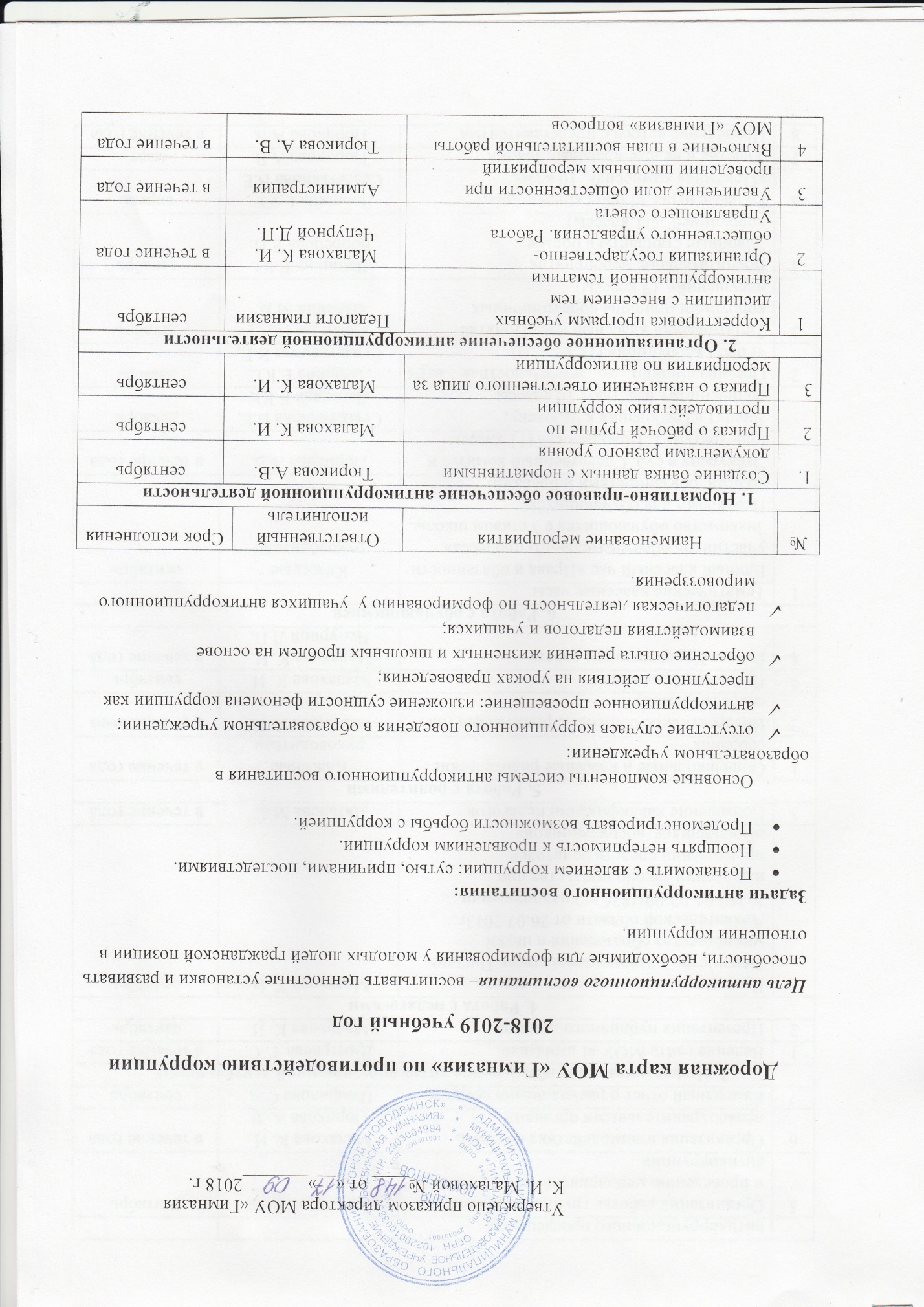 4Включение в план воспитательной работы МОУ «Гимназия» вопросов антикоррупционного просвещенияТюрикова А. В. в течение года5Организация работы  группы по разработке и проведению мероприятий  по антикоррупцииТюрикова А. В. сентябрь6Организация взаимодействия со СМИ, правоохранительными органамиМалахова К. И., Тюрикова А. В.в течение года7Ежегодный отчет о расходовании средствПанфилова С.А.сентябрь3. Информационное обеспечение антикоррупционной деятельности3. Информационное обеспечение антикоррупционной деятельности3. Информационное обеспечение антикоррупционной деятельности3. Информационное обеспечение антикоррупционной деятельности1Ведение сайта МОУ «Гимназия»Дмитриева Т. С.в течение года2Презентация публичного докладаМалахова К. И.сентябрь4. Работа с педагогами4. Работа с педагогами4. Работа с педагогами4. Работа с педагогами1Проведение педагогического совета. Знакомство с законодательством. Письмо министерства образования и науки Архангельской области от 26.07.2013г. №209/04-02-09/4876 «О недопущении нарушений законодательства при привлечении средств родителей обучающихся, воспитанников»Малахова К. И.сентябрь3Повышение квалификации педагоговДятьлева М.С.в течение года5. Работа с родителями5. Работа с родителями5. Работа с родителями5. Работа с родителями1Общешкольные и классные родительские собранияКлассные руководителив течение года2Интерактивное общение с родителями (на сайте гимназии)Малахова К. И.в течение года3Публичный докладМалахова К. И.сентябрь4Работа Управляющего советаМалахова К. И.,Чепурной Д.П.в течение года6. Работа с обучающимися6. Работа с обучающимися6. Работа с обучающимися6. Работа с обучающимися1Тематические классные часы:1Единый классный час «Права и обязанности участников образовательного процесса». Знакомство обучающихся с Уставом школы, Правилами для обучающихся, своими  обязанностями и правамиКлассные руководителисентябрь1Экскурсия в суд, Следственный комитет и прокуратуру г. Новодвинска (11 классы)Тюрикова А.В.в течение года1Диспут «Требования к человеку, обличенному властью» 10 классыСевастьянова В.Е, Лапшина Е.Ю.декабрь2Организационно – деятельностная игра «Город коррупции» (10 классы)Лапшина Е.Ю.,Севастьянова В.Е.декабрь3Тематический классный час «Понятие коррупции.причины коррупционных нарушений»  (9 классы)Краснова Н.А.,Шамина М.В.декабрь4Воспитательное мероприятие "Двойные стандарты в борьбе с коррупцией" (11 классы)Лапшина Е.Ю.Бобрецова Е.И.декабрь6Ролевые игры. «Город коррупции», «Приёмная комиссия», 10 классЛапшина Е.Ю. , Севастьянова В.Е. апрель 7Участие в неделе правовых знанийТюрикова А.В. март8Проведение встреч с представителями прокуратуры, ОДН, ГИБДДТюрикова А.В.в течение годаТематические уроки:«К нам едет ревизор»: гоголевское время и сегодня. 8 классСидорова Н.Н.октябрь «Коррупция в фамусовской  Москве»Душичева М.В., Бойкова Е.И.9 класссентябрь-октябрь « Повесть о Шемякином суде». Актуальность повести. Бойкова Е.И., Сидорова Н.Н.сентябрь Комплексный анализ текста антикоруупционной направленности Бойкова Е.И., Душичева М.В., Сидорова Н.Н.в течение года Журнал Forbes: инфоррмация о самых богатых людях мира, о том, как они сделали своё состояние. ( в рамках раздела курса « Обществознание». Социальная сущность личности.)Лапшина Е.Ю.апрель Понятие дефицита товаров и «теневой экономики» (география)Бобрецова Е.И. 10 классымартКонвенция ООН против коррупцииБобрецова Е.И. 10 классымартКоррупционные проявления в разных отраслях хозяйства РоссииБобрецова Е.И. 10 классыапрельКоррупция как глобальная проблема современностиБобрецова Е.И. 10 классыапрельКоррупция Архангельской области. Бобрецова Е.И. 10 классымай 